В соответствии с Федеральным законом от 31 июля 2020 года № 248-ФЗ «О государственном контроле (надзоре) и муниципальном контроле в Российской Федерации», Федеральным законом от 06 октября 2003 года  № 131-ФЗ «Об общих принципах организации местного самоуправления в Российской Федерации», постановлением Правительства Российской Федерации от 25.06.2021 № 990 «Об утверждении Правил разработки и утверждения контрольными (надзорными) органами программы профилактики рисков причинения вреда (ущерба) охраняемым законом ценностям», Положением о муниципальном контроле в сфере благоустройства в Верхнесалдинском городском округе, утвержденным решением Думы городского округа от 29.09.2021 № 373, Уставом Верхнесалдинского городского округа,ПОСТАНОВЛЯЮ:1. Утвердить Программу профилактики рисков причинения вреда (ущерба) охраняемым законом ценностям в рамках муниципального контроля в сфере благоустройства в Верхнесалдинском городском округе на 2023 год (прилагается).2. Настоящее постановление опубликовать в официальном печатном издании «Салдинская газета» и разместить на официальном сайте Верхнесалдинского городского округа http://v-salda.ru. 3. Настоящее постановление вступает в силу с момента его опубликования.4. Контроль за исполнением настоящего постановления возложить на заместителя главы администрации по жилищно-коммунальному хозяйству, энергетике и транспорту А.Б. Душина.Программа профилактики рисков причинения вреда (ущерба) охраняемым законом ценностям в рамках муниципального контроля в сфере благоустройства в Верхнесалдинском городском округе на 2023 годНастоящая Программа профилактики рисков причинения вреда (ущерба) охраняемым законом ценностям при осуществлении муниципального контроля в сфере благоустройства в Верхнесалдинском городском округе (далее –Программа), устанавливает порядок проведения профилактических мероприятий, направленных на предупреждение причинения вреда (ущерба) охраняемым законом ценностям, соблюдение которых оценивается в рамках осуществления муниципального контроля в сфере благоустройства в Верхнесалдинском городском округе.Раздел 1. Анализ текущего состояния муниципального контроля в сфере благоустройства в Верхнесалдинском городском округе1. Муниципальный контроль в сфере благоустройства в Верхнесалдинском городском округе осуществляется в соответствии с Федеральным законом от 31 июля 2020 года № 248-ФЗ «О государственном контроле (надзоре) и муниципальном контроле в Российской Федерации», Федеральным законом от 06 октября 2003 года № 131-ФЗ «Об общих принципах организации местного самоуправления в Российской Федерации», постановлением Правительства Российской Федерации от 25.06.2021 № 990 «Об утверждении Правил разработки и утверждения контрольными (надзорными) органами программы профилактики рисков причинения вреда (ущерба) охраняемым законом ценностям», Уставом Верхнесалдинского городского округа и устанавливает порядок организации и осуществления муниципального контроля за соблюдением требований, установленных Правилами благоустройства на территории Верхнесалдинского городского округа (далее – Правила благоустройства).2. Объектами муниципального контроля в сфере благоустройства являются:1) деятельность, действия (бездействие) граждан и организаций, в рамках которых должны соблюдаться обязательные требования, в том числе предъявляемые к гражданам и организациям, осуществляющим деятельность, действия (бездействие);2) результаты деятельности граждан и организаций, в том числе продукция (товары), работы и услуги, к которым предъявляются обязательные требования;3) здания, помещения, сооружения, линейные объекты, территории, включая водные, земельные и лесные участки, оборудование, устройства, предметы, материалы, транспортные средства, компоненты природной среды, природные и природно-антропогенные объекты, другие объекты, которыми граждане и организации владеют и (или) пользуются, компоненты природной среды, природные и природно-антропогенные объекты, не находящиеся во владении и (или) пользовании граждан или организаций, к которым предъявляются обязательные требования.3. Муниципальный контроль в сфере благоустройства в Верхнесалдинском городском округе осуществляет администрация Верхнесалдинского городского округа (далее – контрольный орган).4. В соответствии с Положением о муниципальном контроле в сфере благоустройства в Верхнесалдинском городском округе, утвержденным решением Думы городского округа от 29.09.2021 № 373 (далее – Положение о контроле), муниципальный контроль в сфере благоустройства осуществляется в форме проведения внеплановых проверок соблюдения правил благоустройства территории, требований к обеспечению доступности для инвалидов объектов социальной, инженерной и транспортной инфраструктур и предоставляемых услуг на территории Верхнесалдинского городского округа, информирования и консультирования физических и юридических лиц,  проживающих и (или) осуществляющих деятельность на территории Верхнесалдинского городского округа, об установленных Правилах благоустройства.5. В рамках муниципального контроля в сфере благоустройства в соответствии с Правилами благоустройства, утвержденными решением Думы городского округа от 18.02.2021 № 332 «О внесении изменений в Правила благоустройства территории Верхнесалдинского городского округа» осуществляется:контроль за обеспечением надлежащего санитарного состояния, чистоты и порядка на территории;контроль за поддержанием единого архитектурного, эстетического облика;контроль за соблюдением порядка сбора, вывоза, утилизации и переработки бытовых и промышленных отходов;контроль за соблюдением требований содержания и охраны зеленых насаждений (деревьев, кустарников, газонов);выявление и предупреждение правонарушений в области благоустройства территории.  6. Главной задачей администрации Верхнесалдинского городского округа при осуществлении муниципального контроля является усиление профилактической работы в отношении всех объектов контроля, обеспечивая приоритет проведения профилактики.За текущий период 2022 года в рамках муниципального контроля в сфере благоустройства в Верхнесалдинском городском округе внеплановые проверки, мероприятия по контролю без взаимодействия с субъектами контроля на территории Верхнесалдинского городского округа не проводились.Эксперты и представители экспертных организаций к проведению проверок не привлекались.Предостережения о недопустимости нарушений обязательных требований при осуществлении муниципального контроля подконтрольным субъектам не выдавались.Случаи причинения субъектами контроля вреда охраняемым законом ценностям не установлены.           В целях профилактики нарушений обязательных требований, соблюдение которых проверяется в ходе осуществления муниципального контроля в сфере благоустройства, контрольным органом в 2022 году осуществлено информирование подконтрольных субъектов о соблюдении обязательных требований.          В процессе осуществления муниципального контроля ведется информационно-разъяснительная работа с подконтрольными субъектами (оказывается консультативная помощь, даются разъяснения по вопросам соблюдения обязательных требований в устной форме). Информирование юридических лиц, индивидуальных предпринимателей, граждан по вопросам соблюдения обязательных требований обеспечено посредством опубликования Правил благоустройства территории Верхнесалдинского городского округа, утвержденных решением Думы городского округа от 30.01.2016 № 106 «Об утверждении Правил благоустройства территории Верхнесалдинского городского округа» на официальном сайте администрации Верхнесалдинского городского округа http://v-salda.ru в информационно-телекоммуникационной сети «Интернет».Ежегодный план проведения плановых проверок юридических лиц и индивидуальных предпринимателей на основании статьи 9 Федерального закона от 26 декабря 2008 года № 294-ФЗ «О защите прав юридических и индивидуальных предпринимателей при осуществлении государственного контроля (надзора) и муниципального контроля», в рамках муниципального контроля в сфере благоустройства на территории Верхнесалдинского городского округа на 2022 год не утверждался.Раздел 2. Цели и задачи Программы7. Настоящая Программа определяет цели, задачи и порядок осуществления контрольного органа профилактических мероприятий, направленных на предупреждение нарушений обязательных требований в сфере благоустройства территории Верхнесалдинского городского округа.Целями профилактической работы являются:стимулирование добросовестного соблюдения обязательных требований по благоустройству всеми контролируемыми лицами;устранение условий, причин и факторов, способных привести к нарушениям обязательных требований и (или) причинению вреда (ущерба) охраняемым законом ценностям;предотвращение угрозы безопасности жизни и здоровья людей;создание условий для доведения обязательных требований до контролируемых лиц, повышение информированности о способах их соблюдения.Задачами профилактической работы являются:укрепление системы профилактики нарушений обязательных требований в сфере благоустройства;выявление причин, факторов и условий, способствующих нарушениям обязательных требований, разработка мероприятий, направленных на устранение таких причин;повышение правосознания и правовой культуры юридических лиц, индивидуальных предпринимателей и граждан.Раздел 3. Перечень профилактических мероприятий8. При осуществлении муниципального контроля в соответствии с пунктом 11 Положения о контроле могут проводиться следующие виды профилактических мероприятий:информирование;консультирование;обобщение правоприменительной практики;объявление предостережения;профилактический визит.Раздел 4. Показатели результативности и эффективности Программы	9. Оценка результативности и эффективности Программы осуществляется на основе ключевых показателей муниципального контроля в сфере благоустройства в Верхнесалдинском городском округе и их целевых значений, индикативных показателей муниципального контроля в сфере благоустройства в Верхнесалдинском городском округе:1) ключевые показатели муниципального контроля в сфере благоустройства в Верхнесалдинском городском округе и их целевые значения:;2) индикативные показатели муниципального контроля в сфере благоустройства в Верхнесалдинском городском округе:количество обращений граждан и организаций о нарушении обязательных требований, поступивших в контрольный орган Верхнесалдинского городского округа;количество проведенных контрольным органом внеплановых контрольных мероприятий;количество принятых Верхнесалдинской городской прокуратурой решений о согласовании проведения контрольным органом внепланового контрольного мероприятия;количество выявленных контрольным органом нарушений обязательных требований;количество устраненных нарушений обязательных требований;количество поступивших возражений в отношении акта контрольного мероприятия;количество выданных контрольным органом предписаний об устранении нарушений обязательных требований.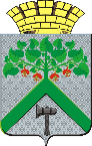 АДМИНИСТРАЦИЯВЕРХНЕСАЛДИНСКОГО  ГОРОДСКОГО  ОКРУГАПОСТАНОВЛЕНИЕАДМИНИСТРАЦИЯВЕРХНЕСАЛДИНСКОГО  ГОРОДСКОГО  ОКРУГАПОСТАНОВЛЕНИЕАДМИНИСТРАЦИЯВЕРХНЕСАЛДИНСКОГО  ГОРОДСКОГО  ОКРУГАПОСТАНОВЛЕНИЕот _________________ №__________г. Верхняя СалдаОб утверждении Программы профилактикирисков причинения вреда (ущерба) охраняемым законом ценностям в рамках муниципального контроля в сфере благоустройства в Верхнесалдинском городском округе на 2023 годГлава Верхнесалдинского городского округа                               И.Б. СальниковУТВЕРЖЕНА постановлением администрации Верхнесалдинского городского округа от ____________ № ________«Об утверждении Программы профилактики рисков причинения вреда (ущерба) охраняемым законом ценностям в рамках муниципального контроля в сфере благоустройства в Верхнесалдинском городском округе на 2023 год»№Пп/пНаименованиемероприятияСрок реализации мероприятияОтветственный исполнитель123411.Информирование. Осуществляется посредством размещения соответствующих сведений на официальном сайте контрольного органа, в средствах массовой информации, через личные кабинеты контролируемых лиц в государственных информационных системах (при их наличии) и в иных формахежеквартальнодолжностные лица контрольного органа, уполномоченные в сфере благоустройства 22.Консультирование.  Осуществляется по вопросам, связанным с организацией и осуществлением муниципального контроля в сфере благоустройства, в том числе о местонахождении и графике работы контрольного органа, реквизитах нормативных правовых актов, регламентирующих осуществление муниципального контроля в сфере благоустройства, о порядке и ходе осуществления муниципального контроляежедневнодолжностные лица контрольного органа, уполномоченные в сфере благоустройства1234Консультирование может осуществляться по телефону, посредством видео-конференц-связи, на личном приеме либо в ходе проведения профилактического мероприятия, контрольного мероприятия33.Обобщение правоприменительной практики.Контрольный орган осуществляет один раз в год. По итогам обобщения правоприменительной практики контрольный орган обеспечивает подготовку доклада, содержащего результаты обобщения правоприменительной практики контрольного (надзорного) органа1 февраля года, следующего за отчетнымдолжностные лица контрольного органа, уполномоченные в сфере благоустройства44.Объявление предостережений.   В случае наличия у контрольного органа сведений о готовящихся нарушениях обязательных требований или признаках нарушений обязательных требований и (или) в случае отсутствия подтвержденных данных о том, что нарушение обязательных требований причинило вред (ущерб) охраняемым законом ценностям либо создало угрозу причинения вреда (ущерба) охраняемым законом ценностям, контрольный орган объявляет контролируемому лицу предостережение и предлагает принять меры по обеспечению соблюдения обязательных требованийв течение года по мере поступления сведенийдолжностные лица контрольного органа, уполномоченные в сфере благоустройства55.Профилактический визит. Проводится инспектором в форме ежеквартальнодолжностные лица 1234профилактической беседы по месту осуществления деятельности контролируемого лица либо путем использования видео-конференц-связиконтрольного органа, уполномоченные в сфере благоустройстваКлючевые показателиЦелевые значения(%)Доля устраненных нарушений обязательных требований от числа выявленных нарушений обязательных требований60-70Доля обоснованных жалоб на действия (бездействие) контрольного органа и (или) его должностных лиц при проведении контрольных мероприятий от общего числа поступивших жалоб0